РОЗПОРЯДЖЕННЯ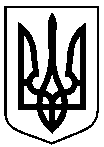 МІСЬКОГО ГОЛОВИм. СумиСписок розсилки розпорядження міського голови Про організацію роботи з інформування й залучення населення та застосуваннягендерноорієнтовного підходу при створенніналежного ЦНАП Сумської міської територіальної громадиНачальник управління «Центр надання адміністративних послуг у м. Суми»                                                                     А.В. Стрижовавід   27.11.2020    № 323-Р        Про організацію роботи з інформування й залучення населення та застосуваннягендерноорієнтовного підходу при створенніналежного ЦНАП Сумської міської територіальної громади           З метою організації роботи щодо інформування та залучення населення в сфері надання адміністративних послуг та діяльності належного центру надання адміністративних послуг (далі ЦНАП) на території Сумської міської територіальної громади, в рамках співробітництва з  Програмою «U-LEAD з Європою: створення центрів надання адміністративних послуг та підвищення інформування населення на тему: що таке належний ЦНАП», фаза впровадження (Раунд 4), керуючись Законом України «Про місцеве самоврядування в Україні» та Законом України «Про адміністративні послуги», вважаю за необхідне:Створити  робочу  групу з інформування та залучення населення в сфері надання адміністративних послуг та діяльності ЦНАП згідно з     Додатком 1. Провести роботи в громаді щодо розробки ситуаційного аналізу згідно з Додатком 2.На підставі ситуаційного аналізу розробити, затвердити та реалізувати комунікаційний план для управління «Центр надання адміністративних послуг у м. Суми» Сумської міської ради, згідно з Додатком 3.Заповнити гендерний паспорт Сумської міської територіальної громади згідно з Додатком 3.Результати засідання робочої групи оформлювати відповідними протоколами, які обов’язкові до виконання. 6. Організацію виконання даного розпорядження покласти на керуючого справами виконавчого комітету Павлик Ю.А.№ з/пНазва організаціїПрізвище І.П. керівникаПоштова та електронна адреси2.Управління «Центр надання адміністративних послуг у м. Суми»Стрижова А.В.cnap@smr.gov.ua3.Відділ інформаційних технологій та комп′ютерного забезпеченняБєломар В.В.it@smr.gov.ua